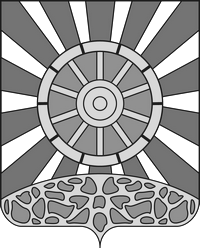 АДМИНИСТРАЦИЯ  УНИНСКОГО  МУНИЦИПАЛЬНОГО ОКРУГА КИРОВСКОЙ  ОБЛАСТИПОСТАНОВЛЕНИЕ21.03.2023	                                                                                             	 № 180пгт  Уни О внесении изменений в состав комиссии по оценке последствий принятия решения о реорганизации или ликвидации муниципальной образовательной организации, утвержденный постановлением администрации Унинского муниципального округа Кировской области от 13.10.2022 № 577 В связи кадровыми изменениями, администрация Унинского муниципального округа   ПОСТАНОВЛЯЕТ:    1. Внести изменения в состав комиссии по оценке последствий принятия решения о реорганизации или ликвидации муниципальной образовательной организации, утвержденный постановлением администрации Унинского муниципального округа Кировской области от 13.10.2022 № 577 (ред. от 25.11.2022 №665) должность члена комиссии Мартыновой Екатерины Анатольевны «и.о.директора МБОУ ООШ д.Канахинцы» изложить на  «директор МБОУ ООШ д.Канахинцы».2. Настоящее постановление подлежит  опубликованию в Информационном бюллетене органов местного самоуправления Унинского муниципального округа и размещению на официальном сайте Унинского муниципального округа.Глава  Унинского  муниципального округа                       Т.Ф. Боровикова 